КРУГЛЫЙ СТОЛ «Лекарственное обеспечение пациентов в рамках ВЗН и Фонда "Круг добра": изменения в законодательстве - риски и возможности»РЕЗОЛЮЦИЯ Участники Круглого стола всесторонне обсудили проблему доступности необходимых дорогостоящих лекарств в рамках «программы высокозатратных нозологий» и задач Фонда «Круг добра», и отмечают, что Фонд «Круг добра» создан согласно Указу Президента Российской Федерации от 05.01.2021 № 16 и своим уставным документам для лекарственной помощи детям. Поэтому он не может брать на обеспечение пациентов после достижения ими возраста 18 лет. Это может считаться нарушением Указа и Устава, нецелевым использованием средств, и тем самым создает проблему преемственности лечения лиц, достигших 18 лет, поскольку при переходе из одной организации в другую возникает необходимость переоформлять документы, перестраивать закупки и порой исчезает сама возможность получать уже привычное лекарство.Пациенты не должны замечать этих «швов» между государственными организациями, тем более, когда выпадая из-под опеки Фонда «Круг добра», они оказываются вовсе без лекарственной помощи в рамках «программы ВЗН». Это – недопустимо.Дублирование задач Фонда и органов власти, обеспечивающих нужды населения по программе ВЗН, требует централизации объединения государственных ресурсов и/или единых подходов в системе обеспечения, исключения дублирующих механизмов, а тем более тех, которые их усложняют или вносят неопределенность.Так, на сайте Фонда имеется поименный перечень сотрудников министерств субъектов РФ, обеспечивающих взаимодействие органов управления субъектов РФ с Фондом. Однако эти сотрудники не являются работниками Фонда и не несут перед Фондом ответственности, как и Фонд перед ними. В то же время сами эти сотрудники уже несут ответственность за здоровье детей в силу своего должностного положения в органах власти субъектов РФ. Такая схема взаимоотношений с Фондом не может порождать надежного обеспечения государственных гарантий и реализацию прав граждан.На сегодняшний день Фонд не имеет публичных, нормативно определенных обязательств перед гражданами, когда граждане могут требовать от Фонда реализации своих прав в сфере лекарственного обеспечения. Фонд имеет обязательства лишь перед создавшими его органами власти. Вероятно, что интеграция Фонда в систему публичных обязательств, четкое разделение компетенций между органами, обеспечивающими граждан дорогостоящими лекарствами, при наличии единого порядка лекарственного обеспечения по типу «одного окна» может создать эффективную систему лекарственного обеспечения конкретного пациента с тяжелым жизнеугрожающим и хроническим заболеванием, в том числе редким (орфанным) заболеванием, либо для групп таких пациентов с детского возраста и до момента наступления отсутствия потребности в лекарстве вне зависимости от возраста. Например, постановление Правительства Российской Федерации от 6 апреля 2021 г. No 545 говорит о правилах приобретения лекарств для детей, однако должен быть единый порядок обеспечения для детей и взрослых, - порядок, основанный на праве пациентов, который реализуют Минздрав РФ, его ФКУ, Фонд «Круг добра» и органы управления здравоохранением субъектов РФ совместно. И в этом порядке должна быть определена компетенция и порядок взаимодействия всех указанных органов, чтобы пациент любого возраста не думал о том, кто и как реализует его права.  Согласно проекту Федерального закона № 201628-8, внесённого в ГД РФ, пациенты с конкретными заболеваниями делятся в обеспечении по возрасту между программой ВЗН и Фондом. Фактически, недофинансированная программа ВЗН получит средства на лечение детей из средств Фонда. С одной стороны, это решит ее финансовые проблемы, но усилит теперь уже на уровне закона разрыв между пациентами детского возраста и взрослыми.Это разделение пойдет дальше на уровень нормативно-правовых актов, включая стандарты, порядки, клинические рекомендации. Поэтому в данный проект закона должна быть также внесена норма о непрерывности лекарственного обеспечения граждан при наличии перечисленных заболеваний вне зависимости от возраста пациентов, и о создании единого порядка лекарственного обеспечения граждан при наличии у них перечисленных заболеваний.Участники круглого стола отмечают, что Фонд принимает на обеспечение детей по нозологиям, и не входящим в программу ВЗН. Это открывает вопрос о том, кто будет обеспечивать этих детей после 18 лет. Возможным вариантом решения является реорганизация Фонда в единый государственный фонд или службу, работающую на принципе «лекарства для всех». В этом случае у него должны появиться обязательства перед гражданами выполнять государственную функцию лекарственного обеспечения вне зависимости от возраста пациентов.Государство должно взаимодействовать с фармпроизводителями, которые предлагают существенные скидки при включении препаратов в программу ВЗН, что может корректировать расходы на указанное направление лекарственного обеспечения в виде перемещения средств между программой «14 ВЗН» и Фондом «Круг добра» таким образом, чтобы в сумме они не изменились или даже сократились. Наличие профицита в бюджете фонда «Круг добра» также позволило бы поддержать лиц, страдающих редкими (орфанными) заболеваниями, которые значатся в программе «14 ВЗН» или за ее пределами.Видеозапись Круглого стола https://www.youtube.com/watch?v=0ZQMnX1KP20 XV-й ВСЕРОССИЙСКИЙ КОНГРЕСС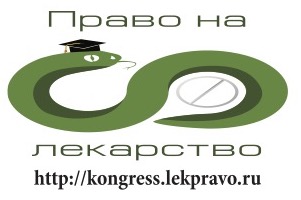 Г. МОСКВА, ОЛИМПИЙСКИЙ ПРОСПЕКТ, Д. 18/1 ОТЕЛЬ «АЗИМУТ», ЗАЛ «ЛЕНА»11.11.2022